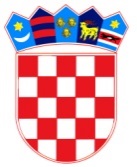 REPUBLIKA HRVATSKADUBROVAČKO-NERETVANSKA ŽUPANIJAGRAD DUBROVNIKUpravni odjel za kulturu i baštinu KLASA:612-01/18-02 /16URBROJ: 2117/01-14-18-02Dubrovnik, 18. prosinca 2018.Na temelju Uredbe o kriterijima, mjerilima i postupcima financiranja i ugovaranja programa i projekata od interesa za opće dobro koje provode udruge („Narodne novine“, br. 26/15.) i Odluke o financiranju programa, projekata i manifestacija koje provode udruge i druge organizacije civilnog društva („Službeni glasnik Grada Dubrovnika“, br. 23/18.),  Pravilnika o postupku donošenja Programa javnih potreba u kulturi Grada Dubrovnika („Službeni glasnik Grada Dubrovnika“, br. 23/18.) i Procjene potreba za određivanje prioritetnih područja iz kulture i baštine donosim:ODLUKUo prioritetnim područjima za su/financiranje projekata/programa od interesa za opće dobro- područje kulture i baštineČlanak 1. Ovim aktom propisuju su prioritetna područja kulture i baštine koje su potrebne za donošenje Godišnjeg plana poziva za financiranje programa i projekata koje provode udruge i druge organizacije civilnog društva, ali i ostali dionici kulturnog života Dubrovnika, od strane Upravnog odjela za kulturu i baštinu (u daljnjem tekstu: Upravni odjel). Grad Dubrovnik usvojio je Odluku o financiranju programa, projekata i manifestacija koje provode udruge i druge organizacije civilnog društva. Navedenom Odlukom nisu obuhvaćene ostale pravne osobe osim udruga i drugih organizacija civilnog društva, kao ni fizičke osobe koje, sukladno Zakonu o financiranju javnih potreba u kulturi („Narodne novine“ broj 47/90, 27/93 i 38/09) te Pravilniku o izboru i utvrđivanju Programa javnih potreba u kulturi („Narodne novine“ broj 55/2016), ukoliko obavljaju kulturnu djelatnost, imaju pravo prijave na javni poziv za predlaganje javnih potreba u kulturi, odnosno imaju pravo financiranja iz proračuna jedinice lokalne samouprave kao i državnog proračuna.Kako bi se uredilo financiranje iz javnih sredstava za korisnike koji djeluju u području kulture, usvojen je Pravilnik o postupku donošenja Programa javnih potreba u kulturi Grada Dubrovnika, koji uređuje preduvjete za financiranje iz javnih sredstava, mjerila za financiranje, postupke financiranja i ugovaranja programa odnosno projekata, provedbu i uvjete javnog poziva, obvezne dijelove ugovora i sl. Cilj ovog Pravilnika je transparentnost i javnost poslovanja svih korisnika čiji programi i projekti se financiraju javnim sredstvima kroz utvrđivanje detaljnog postupka pri financiranju samostalnih umjetnika, neprofitnih organizacija, udruga, ustanova u kulturi, umjetničkih organizacija te drugih pravnih i fizičkih osoba koje obavljaju djelatnost u kulturi i svoje projekte/programe prijavljuju na Poziv za predlaganje javnih potreba u kulturi Grada Dubrovnika, sukladno zakonskim i podzakonskim propisima.Odredbe ovog Pravilnika usklađene su sa Odlukom o financiranju programa, projekata i manifestacija koje provode udruge i druge organizacije civilnog društva, ali i sa Zakonom o Kulturnim vijećima, Zakonom o financiranju javnih potreba u kulturi te Pravilnikom o izboru i utvrđivanju Programa javnih potreba u kulturi. Članak 2.Prioritetna područja iz područja kulture i baštine su:-          programi iz područja muzejsko-galerijske djelatnosti;-	programi iz područja dramske i plesne umjetnosti te drugih izvedbenih umjetnosti;-	programi iz područja glazbe i glazbeno-scenskog stvaralaštva;-	programi iz područja likovne umjetnosti, dizajna i arhitekture;-	programi iz područja knjižne djelatnosti te izdavanja knjiga i časopisa u kulturi;-	programi poticanja kulturno-umjetničkog amaterizma;-	programi poticanja razvitka filmske i audiovizualne kulture;-	programi iz područja novih medijskih kultura te inovativnih umjetničkih i kulturnih praksi;-	programi zaštite, konzervacije i revitalizacije kulturnih dobara; -	programi afirmiranja nematerijalne kulturne baštine;-	programi poticanja i njegovanja tradicijske kulture i kulture nacionalnih manjina;-	programi poduzetništva u kulturi;-	edukativni programi u kulturi i programi razvoja publike (radionice, simpoziji i seminari, umjetnička kritika);-	rezidencijalni programi i programi međugradske, međužupanijske i međunarodne kulturne suradnje, poglavito suradnje među gradovima prijateljima Dubrovnika;-	kulturne manifestacije i festivalski programi;-	zajednički programi više udruga i zajednički programi udruga i kulturnih ustanova;Posebno se vrednuju i podržavaju izvansezonski kulturni projekti koji se izvode od 1. studenog do 31. ožujka.Prioritetna područja, ovisno o potrebama i obvezama, mijenjaju se odnosno nadopunjuju prilikom objave javnih poziva. Svi programi u kulturi Grada Dubrovnika trebaju imati jasnu koncepciju, težiti originalnosti, kvaliteti, inovativnosti, kulturnoj raznolikosti i suradnji te pratiti suvremene tendencije, posebno u smislu korištenja novih tehnologija i profesionalizacije područja iz kojeg se prijavljuju. Također, očekuje se da svi prijavljeni programi stavljaju kulturne vrijednosti ispred promidžbenih i komercijalnih.Članak 3.Provedbu prioritetnih područja i Godišnji plan poziva za financiranje programa i projekata koje provode udruge i druge organizacije civilnog društva, ali i ostali dionici kulturnog života Dubrovnika, vodi službenik nadležan za predmet.        PROČELNICA                   Ana Hilje, dipl.oec.